Об утверждении Правил содержания сельскохозяйственных животных в личных подсобных хозяйствах, крестьянских (фермерских) хозяйствах, индивидуальными предпринимателями, юридическими лицами на территории сельского поселения Лагеревский сельсоветРуководствуясь Правилами  содержания сельскохозяйственных животных в личных подсобных хозяйствах, крестьянских (фермерских) хозяйствах, индивидуальными предпринимателями на территории сельского поселения Лагеревский сельсовет  (далее - Правила) разработаны в соответствии с Законом Российской Федерации от 14.05.1993 N 4979-1 "О ветеринарии", Федеральным законом от 07.07.2003 N 112-ФЗ "О личном подсобном хозяйстве ", СНиП 2.07.01-89* Градостроительство. Планировка и застройка городских и сельских поселений, утвержденными постановлением Госстроя СССР от 16.05.1989 N 78, Правилами проведения дезинфекции и дезинвазии объектов государственного ветеринарного надзора, утвержденными Министерством сельского хозяйства Российской Федерации 15.07.2002 N 13-5-2/0525, Ветеринарно-санитарными правилами сбора, утилизации и уничтожения биологических отходов, утвержденными Минсельхозпродом РФ 04.12.1995 N 13-7-2/469, Правилами ветеринарного осмотра убойных животных и ветеринарно-санитарной экспертизы мяса и мясных продуктов, утвержденными Минсельхозом СССР 27.12.1983, а также иными правовыми актами в сфере обеспечения санитарно-эпидемиологического благополучия и ветеринарии, Совет сельского поселения Лагеревский  сельсовет муниципального района Салаватский район Республики Башкортостан, РЕШИЛ:Утвердить Правила  содержания сельскохозяйственных животных в личных подсобных хозяйствах, крестьянских (фермерских) хозяйствах, индивидуальными предпринимателями, юридическими лицами на территории сельского поселения Лагеревский сельсоветОбнародовать настоящее решение на информационном стенде в администрации сельского поселения Лагеревский сельсовет муниципального района Салаватский  район Республики Башкортостан по адресу: Республика Башкортостан, Салаватский  район с. Лагерево, ул. Молодежная, д.14 и на  официальном сайте администрации  сельского поселения Лагеревский сельсовет муниципального района Салаватский район  Республики Башкортостан по адресу:   http://lagerevo.ru/.    3.  Контроль над исполнением настоящего постановления оставляю за собой.Глава сельского поселения                                                     Р.Р. НизамовПриложениек решению Совета сельского поселения Лагеревский сельсоветот 12 февраля  2020 г.  № 40ПРАВИЛА
СОДЕРЖАНИЯ СЕЛЬСКОХОЗЯЙСТВЕННЫХ ЖИВОТНЫХ В ЛИЧНЫХ ПОДСОБНЫХ ХОЗЯЙСТВАХ,                             КРЕСТЬЯНСКИХ (ФЕРМЕРСКИХ) ХОЗЯЙСТВАХ,
ИНДИВИДУАЛЬНЫМИ ПРЕДПРИНИМАТЕЛЯМИ, ЮРИДИЧЕСКИМИ ЛИЦАМИ НА ТЕРРИТОРИИ
СЕЛЬСКОГО ПОСЕЛЕНИЯ ЛАГЕРЕВСКИЙ СЕЛЬСОВЕТОбщие положения1.1. Настоящие Правила содержания сельскохозяйственных животных в личных подсобных хозяйствах, крестьянских (фермерских) хозяйствах, индивидуальными предпринимателями на территории сельского поселения Лагеревский сельсовет  (далее - Правила) разработаны в соответствии с Законом Российской Федерации от 14.05.1993 N 4979-1 "О ветеринарии", Федеральным законом от 07.07.2003 N 112-ФЗ "О личном подсобном хозяйстве ", СНиП 2.07.01-89* Градостроительство. Планировка и застройка городских и сельских поселений, утвержденными постановлением Госстроя СССР от 16.05.1989 N 78, Правилами проведения дезинфекции и дезинвазии объектов государственного ветеринарного надзора, утвержденными Министерством сельского хозяйства Российской Федерации 15.07.2002 N 13-5-2/0525, Ветеринарно-санитарными правилами сбора, утилизации и уничтожения биологических отходов, утвержденными Минсельхозпродом РФ 04.12.1995 N 13-7-2/469, Правилами ветеринарного осмотра убойных животных и ветеринарно-санитарной экспертизы мяса и мясных продуктов, утвержденными Минсельхозом СССР 27.12.1983, а также иными правовыми актами в сфере обеспечения санитарно-эпидемиологического благополучия и ветеринарии.1.2. Настоящие Правила применяются для содержания сельскохозяйственных животных в границах населенных пунктов в личных подсобных хозяйствах граждан, крестьянских (фермерских) хозяйствах, индивидуальными предпринимателями, содержащими сельскохозяйственных животных на территории сельского поселения Лагеревский сельсовет, которым животные принадлежат на праве собственности или ином вещном праве (далее - Владельцы животных).При содержании сельскохозяйственных животных за границами населенных пунктов, а также для крестьянских (фермерских) хозяйств и индивидуальных предпринимателей, занимающихся разведением сельскохозяйственных животных для промышленной переработки и реализации, действуют соответствующие правила для сельскохозяйственных предприятий.1.3. Настоящие Правила устанавливают права и обязанности Владельцев, основные требования к комплексу организационно-хозяйственных, зоотехнических, профилактических, противоэпизоотических, ветеринарно-санитарных мероприятий, соблюдение и выполнение которых должно обеспечить полноценное содержание сельскохозяйственных животных Владельцами, а также получение качественной продукции животного происхождения, предупреждение и ликвидацию заразных и незаразных болезней, в том числе общих для человека и животных.1.4. Положения настоящих Правил обязательны для исполнения на территории сельского поселения Лагеревский сельсовет  всеми физическими и юридическими лицами, содержащими сельскохозяйственных животных.Основные понятияВ настоящих Правилах используются следующие понятия:2.1. Сельскохозяйственные животные (далее - животные) - домашние животные, содержащиеся человеком для получения продуктов питания (мясо, молоко, жир, яйца), сырья производства (шерсть, щетина, кожа, кости, пух, перья), выполняющие транспортные и рабочие функции, выведенные при помощи селекции, то есть отбора желаемых качеств и характеристик представителей дикой природы, издревле отловленных и прирученных птиц и зверей.В понятие сельскохозяйственные животные входят различные породы птиц, зверей, рыб и насекомых, содержащихся в специализированных нежилых помещениях (стойло, загон, сарай, конюшня, свинарник, коровник, крольчатник, клетка, вольер, животноводческое помещение, ферма, питомник, хлев, скотный двор, заводь, пруд, рыборазводня, птичник, пасека и т.п.) лишь с целью получения продуктов жизнедеятельности от представителей разводимых животных.2.2. Содержание и разведение животных - действия, совершаемые Владельцами животных для сохранения жизни животных, их физического и психического здоровья, получения полноценного потомства при соблюдении ветеринарно-санитарных норм, получения качественной продукции животного происхождения, а также обеспечения общественного порядка и безопасности граждан и других животных.2.3. Условия содержания животных - совокупность оптимальных условий эксплуатации животных: зоогигиеничных помещений, обеспечивающих благоприятный микроклимат; безвредных для здоровья животных машин и механизмов, применяемых при их обслуживании; целесообразного формирования групп животных по численности, полу и возрасту, обеспечения животных в достаточном количестве едой и водой.2.4. Идентификационный номер животного - уникальный цифровой код, присвоенный животному один раз в жизни, зафиксированный на носителе идентификационного номера и в регистре (базе учетных данных), не повторяющийся в пределах вида, популяции, породы, территории.2.5. Владелец животного - физическое или юридическое лицо, которое имеет в собственности или ином вещном праве сельскохозяйственное животное.Регистрация животных3.1. По заявлению Владельца животных работниками государственной ветеринарной службы сельского поселения Лагеревский сельсовет  проводится регистрация животного (лошадей, крупного и мелкого рогатого скота, свиней, ослов и верблюдов) согласно требованиям ветеринарных правил, в течение двух месяцев с момента их рождения или 30 дней с момента их приобретения, перемены места их нахождения.Владельцы племенного поголовья животных, подлежащих регистрации, обязаны вести внутрихозяйственный учет животных.Регистрация животных в учреждениях государственной ветеринарной службы сельского поселения Лагеревский сельсовет  осуществляется путем записи в журнале присвоенных животным идентификационных номеров на безвозмездной основе.В журнале регистрации животных содержатся следующие основные сведения:фамилия, имя, отчество, адрес, дата рождения гражданина, осуществляющего ведение крестьянского (фермерского) хозяйства, личного подсобного хозяйства, фамилия, имя, отчество, адрес индивидуального предпринимателя;сведения о животных (вид животного, пол, кличка (идентификационный номер), возраст, масть, порода);данные ветеринарного сопроводительного документа, полученного на приобретаемых животных;данные о проведенных лечебно-профилактических и лабораторно-диагностических мероприятиях.3.2. Крупный рогатый скот, лошади, свиньи, овцы и козы, ослы и верблюды с двухмесячного возраста должны быть зарегистрированы (идентифицированы) Владельцем животных путем биркования или вживления электронного чипа. В случае невозможности идентификации животных силами Владельца животных, данная процедура производится работниками государственного учреждения ветеринарии сельского поселения Лагеревскмй сельсовет  на платной основе за счет Владельца животного в соответствии с прейскурантами, утвержденными в установленном порядке.Идентификационный номер должен сохраняться на протяжении всей жизни животного и обеспечивать возможность его прочтения.3.3. Для снятия животного с инвентарным номером с регистрации Владелец животных информирует государственное учреждение ветеринарии сельского поселения Лагеревский сельсовет  о выбытии животного (продажа, пропажа, гибель, передача другому лицу).Порядок и условия содержания животных4.1. Обязательным условием содержания животных в хозяйствах всех форм собственности является соблюдение зоогигиенических, санитарно-гигиенических, ветеринарно-санитарных правил и норм, общепринятых принципов гуманного отношения к животным, а также недопущение неблагоприятного физического, санитарного и психологического воздействия на человека со стороны животных.4.2. Помещения, предназначенные для временного или постоянного содержания животных, по своей площади и оборудованию должны обеспечивать благоприятные условия для их здоровья, нормального роста и развития.4.3. Строительство хозяйственных построек для содержания и разведения животных необходимо производить с соблюдением градостроительных, строительных, экологических, зоогигиенических, санитарно-гигиенических, противопожарных и иных правил и нормативов. В личных подсобных хозяйствах граждан расстояния от помещений и выгулов (вольеров, навесов, загонов) для содержания и разведения животных до окон жилых помещений и кухонь должны быть не менее указанных в таблице 1.Таблица 1Расстояния от помещений (сооружений) для содержанияи разведения животных до объектов жилой застройкиДля хозяйств с содержанием животных (свинарники, коровники, питомники, конюшни, зверофермы) от 50 голов и выше санитарно-защитная зона составляет 50 м. Возможно сокращение нормативного разрыва до 8 - 10 м по согласованию с соседями. В соответствии с постановлением Главного государственного санитарного врача РФ от 25.09.2007 N 74 (в редакции от 09.09.2010) "О введении в действие новой редакции санитарно-эпидемиологических правил и нормативов СанПиН 2.2.1/2.1.1.1200-03 "Санитарно-защитные зоны и санитарная классификация предприятий, сооружений и иных объектов" при содержании сельскохозяйственных (продуктивных) животных в крестьянских (фермерских) хозяйствах, у индивидуальных предпринимателей за чертой населенных пунктов санитарно-защитная зона от животноводческих строений до жилого сектора (черты населенного пункта) должна составлять не менее указанной в таблице 2.Таблица 2Содержание животных в зоне многоэтажной жилой застройки не допускается.4.4. Владельцы животных в целях предупреждения болезней обязаны обеспечить оптимальные условия содержания животных и чистоту на всех животноводческих объектах:- территория перед животноводческими объектами должна быть огорожена для недопущения проникновения на территорию домашних и диких животных, посторонних людей и транспорта;- помещения животноводческих объектов должны быть обеспечены водой, электроэнергией, оборудованы отстойниками для обеззараживания сточных вод и навоза;- внутренние поверхности помещений (стены, перегородки, потолки) животноводческих объектов должны быть доступны для очистки, мойки, дезинфекции;- полы животноводческих объектов должны обладать достаточной прочностью, малой теплопроводностью, стойкостью к стокам и дезинфицирующим веществам;- помещения животноводческих объектов должны быть оборудованы естественной или механической приточно-вытяжной вентиляцией, обеспечивающей поддержание оптимальных параметров микроклимата;- выгульные площадки животноводческих объектов должны быть огорожены;- перед входом в помещение для содержания животных на подворьях для дезинфекции обуви необходимо оборудовать дезинфекционные коврики по ширине прохода, которые регулярно следует заполнять дезинфицирующими растворами. Должно быть оборудовано место для мойки и дезинфекции рук, оснащенное средствами личной гигиены, а также емкостями с дезраствором для обеззараживания инвентаря;- обслуживающий персонал необходимо обеспечить сменной одеждой, обувью, которые запрещается выносить за территорию содержания животных;- в качестве подстилочного материала использовать опилки, древесные стружки, соломенную резку и другие аналогичные материалы. При смене каждой партии животных подстилку удаляют, проводят тщательную механическую очистку и дезинфекцию помещения;- использовать и хранить корма для животных только при наличии документов, подтверждающих качество и безопасность, выданных аккредитованными органами по сертификации.4.5. Не допускается содержание животных в жилых помещениях, на территории домовладения, границы которого непосредственно прилегают к общественным местам (детским садам, школам, паркам, спортивным учреждениям, медицинским организациям и т.д.).4.6. Нахождение животных за пределами животноводческих объектов без надзора запрещено.4.7. Владельцы животных не должны допускать загрязнение навозом и пометом дворов и окружающей территории.4.8. В случае невозможности использования на участке всего объема навоза и помета Владелец животных обязан обеспечить его вывоз в специально отведенное место.4.9. Дезинфекция животноводческих объектов организуется их Владельцами за свой счет и проводится в соответствии с Правилами проведения дезинфекции и дезинвазии объектов государственного ветеринарного надзора, утвержденными Министерством сельского хозяйства Российской Федерации 15.07.2002, N 13-5-2/0525. Дезинсекция и дератизация животноводческих объектов организуется их Владельцами в соответствии с санитарно-гигиеническими правилами и нормами.4.10. Комплектование хозяйств допускается только здоровыми животными из благополучной в ветеринарно-санитарном отношении территории.4.11. Владельцы свинопоголовья обязаны обеспечить их безвыгульное содержание в закрытом помещении или под навесами, исключающее контакт с другими животными и птицами, а также доступ посторонних лиц.4.12. Комплектование подсобных свиноводческих хозяйств допускается только здоровыми свиньями из источников (специализированных свиноводческих предприятий, хозяйств, организаций, ферм), благополучных в ветеринарно-санитарном отношении, в соответствии с требованиями Правил определения зоосанитарного статуса свиноводческих хозяйств, а также организаций, осуществляющих убой свиней, переработку и хранение продукции свиноводства, утвержденных приказом Минсельхоза России от 23.07.2010 N 258 (зарегистрировано в Минюсте России 12.11.2010 N 18944).4.13. Владельцам свинопоголовья запрещено использовать в корм и скармливать свиньям пищевые отходы, не подвергнутые тепловой обработке свыше 72 градусов C в течение 30 минут, продукты от больных животных, продовольственное сырье и фураж из неблагополучных по заразным болезням животных пунктов.4.14. Животные, завозимые в хозяйство или вывозимые из него, подлежат обязательной постановке на карантин под надзором государственной ветеринарной службы МР Салаватский район в соответствии с ветеринарными правилами.4.15. Животные в обязательном порядке подлежат диагностическим исследованиям, вакцинации, противопаразитарным обработкам в соответствии с планом противоэпизоотических мероприятий государственной ветеринарной службы МР Салаватский район .4.16. Не допускается содержание животных в жилых домах квартирного, гостиничного типа и общежитиях, а также гаражах и других неприспособленных помещениях и сооружениях.Обязанности и права Владельцев животныхВладельцы животных обязаны:5.1. При наличии или приобретении животных (лошадей, крупного и мелкого рогатого скота, свиней, ослов, верблюдов) обязательно провести их регистрацию в учреждениях государственной ветеринарной службы, а при отсутствии идентификационного номера у животного осуществить его идентификацию и следить за сохранностью указанного номера.5.1.1. Владельцы животных, подлежащих регистрации (идентификации), но не осуществившие данную работу на день вступления в силу настоящих Правил, должны зарегистрировать (идентифицировать) принадлежащих им животных в течение трех месяцев со дня вступления в силу настоящих Правил.5.2. Продажу, сдачу на убой, другие перемещения животных проводить по согласованию с государственной ветеринарной службой МР Салаватский район.5.3. Осуществлять хозяйственные и ветеринарные мероприятия, обеспечивающие предупреждение болезней животных, содержать в надлежащем состоянии животноводческие помещения и сооружения для хранения кормов и навоза, не допускать загрязнения окружающей природной среды отходами животноводства и продуктами их жизнедеятельности.5.4. Соблюдать зоогигиенические и ветеринарно-санитарные требования при размещении, строительстве, вводе в эксплуатацию объектов, связанных с содержанием животных.5.5. Систематически вести наблюдение за состоянием здоровья сельскохозяйственных животных, контролировать их поведение. В случаях отклонения от физиологических норм следует обращаться к ветеринарным специалистам.5.6. Гуманно обращаться с животными.5.7. Обеспечивать животных кормами и водой, безопасными для их здоровья, в количестве, необходимом для нормального жизнеобеспечения с учетом их биологических и физиологических особенностей.5.8. В обязательном порядке предоставлять специалистам в области ветеринарии по их требованию сельскохозяйственных животных для проведения ветеринарного осмотра, диагностических, профилактических и лечебных обработок, а также исследований и вакцинаций.5.9. Немедленно извещать специалистов государственной ветеринарной службы МР Салаватский район о всех случаях внезапного падежа или одновременного массового заболевания животных, а также об их необычном поведении.5.10. До прибытия специалистов в области ветеринарии принять меры по изоляции животных, подозреваемых в заболевании.5.11. В течение 30 дней перед вывозом и после поступления животных в хозяйство соблюдать условия их карантина с целью проведения ветеринарных исследований и обработок.5.12. Выполнять указания и предписания должностных лиц государственной ветеринарной службы о проведении мероприятий по профилактике и борьбе с болезнями животных.5.13. Осуществлять торговлю животными и продуктами животноводства в специально отведенных местах: на специализированных площадях рынков при наличии соответствующих ветеринарных сопроводительных документов.5.14. Владельцы животных при совместном содержании различных видов скота и птицы в одном помещении обязаны обеспечить их изолированное содержание в отдельных секциях с разделением животных по видам и возрастным группам.Владельцы животных имеют право:5.15. Получать у ветеринарных специалистов государственных и негосударственных учреждений и организаций, органов местного самоуправления сельского поселения Лагеревский сельсовет  необходимую информацию о порядке содержания животных и проведения ветеринарных мероприятий.5.16. На проведение бесплатных противоэпизоотических мероприятий согласно утвержденному плану государственной ветеринарной службы МР Салаватский район либо при угрозе возникновения, возникновении или ликвидации опасных заразных болезней животных.5.17. Страховать животных на случай гибели или вынужденного убоя в связи с болезнью.5.18. Производить выпас животных при условии соблюдения настоящих Правил.5.19. На приобретение, отчуждение (в том числе продажу, дарение, мену) и перемещение животных с соблюдением порядка, предусмотренного настоящими Правилами и законодательством Российской Федерации.Выпас животных6.1. Выпас животных осуществляется индивидуально Владельцем животных либо в общественном стаде под наблюдением Владельца животных или по его поручению иного лица (пастуха). Каждый Владелец животных лично сопровождает и сдает утром и принимает вечером своих животных от пастуха.Выпас животных организованными стадами разрешается на пастбищах.Выпас лошадей допускается лишь в их стреноженном состоянии.6.2. В случае невозможности организации выпаса животных в стаде или под наблюдением Владельца животных он обязан обеспечить стойловое содержание животных.6.3. Разрешается свободный выпас животных на огороженной территории владельца земельного участка.6.4. Выпас животных должен исключать:- возможности выхода животных на сельскохозяйственные угодья, на территории учреждений и организаций независимо от их организационно-правовой формы и формы собственности, а также на территории больниц, школ, детских садов, стадионов, спортивных и детских площадок, парков, скверов, мест захоронений, автомобильных дорог;- возможность потравы посевов, сенокосных угодий, уничтожения и (или) порчи урожая сельскохозяйственных культур, насаждений граждан, сельскохозяйственных организаций, крестьянско-фермерских хозяйств;- уничтожение или порчу имущества, ограждений участков граждан и организаций любой формы собственности.6.5. Запрещается:- выпас животных в зоне санитарной охраны источников водоснабжения;- выпас животных в общественных местах, в границах прибрежных защитных полос и полосы отвода автомобильной дороги (за исключением случаев, предусмотренных законодательством);- выпас и прогон животных без присмотра;- водопой и купание животных у водопроводных колонок и в других местах общественного пользования.Убой животных7.1. Убой животных и птицы с целью дальнейшей реализации должен производиться на убойных пунктах, под контролем специалистов государственной ветеринарной службы МР Салаватский район.7.2. Убой животных в не предназначенных для этого местах запрещен.7.3. Животные, отправляемые для убоя, подлежат обязательному предубойному ветеринарному осмотру с выборочной термометрией по усмотрению ветеринарного врача (фельдшера); на них составляют опись с указанием вида животного и номера бирки.7.4. В случаях неадекватного поведения, внезапной гибели или вынужденного убоя животного Владелец животных обязан незамедлительно обратиться в государственную ветеринарную службу сельского поселения Лагеревский сельсовет  для установления диагноза и определения направления и условий использования мяса и продуктов убоя, утилизации или уничтожения биологических отходов.Контроль и обеспечение соблюдения настоящих ПравилКонтроль соблюдения настоящих Правил осуществляют специально уполномоченные специалисты Управления ветеринарии, сельского поселения Лагеревский сельсовет, административной комиссии МР Салаватский район .Вышеназванные права и обязанности не являются исчерпывающими, они могут быть дополнены нормативными правовыми актами сельского поселения Лагеревский сельсовет.Ответственность за нарушение настоящих ПравилВ случаях ненадлежащего содержания животных, жестокого обращения с ними, несоблюдения положений настоящих Правил, нарушители несут ответственность, предусмотренную административным, гражданским и уголовным законодательством Российской Федерации и сельского поселения Лагеревский сельсовет.Четвертое  заседание двадцать восьмого созываРЕШЕНИЕ12 февраля 2020 года № 39Нормативный разрывПоголовье (голов)Поголовье (голов)Поголовье (голов)Поголовье (голов)Поголовье (голов)Поголовье (голов)Поголовье (голов)Нормативный разрывСвиньиКоровы, бычкиОвцы, козыКролики-маткиПтицаЛошадиНутрии, песцы10 мдо 5до 5до 10до 10до 30до 5до 520 мдо 8до 8до 15до 20до 45до 8до 830 мдо 10до 10до 20до 30до 60до 10до 1040 мдо 15до 15до 25до 40до 75до 15до 15Нормативный разрыв не менее, метровПоголовье, головПоголовье, головПоголовье, головПоголовье, головПоголовье, головПоголовье, головНормативный разрыв не менее, метровсвиньикрупный рогатый скотовцы, козылошадиптицапушные звери12345671000свиноводческие комплексыкомплексы крупного рогатого скотаптицефабрики более 400 тыс. кур-несушек и более 3 млн бройлеров в год500фермы до 12 тыс. головфермы от 1,2 до 2 тыс. коров и до 6000 скотомест для молоднякафермы от 100 до 400 тыс. кур-несушек и от 1 до 3 млн бройлеров в годзвероводческие фермы300фермы менее 1,2 тыс. голов (всех специализаций)фермы от 5 до 30 тыс. головконеводческие фермыфермы до 100 тыс. кур-несушек и до 1 млн. бройлеров100до 100 головдо 100 головдо 100 головдо 100 головдо 100 годовдо 100 голов50до 50 головдо 50 головдо 50 головдо 50 головдо 50 головдо 50 голов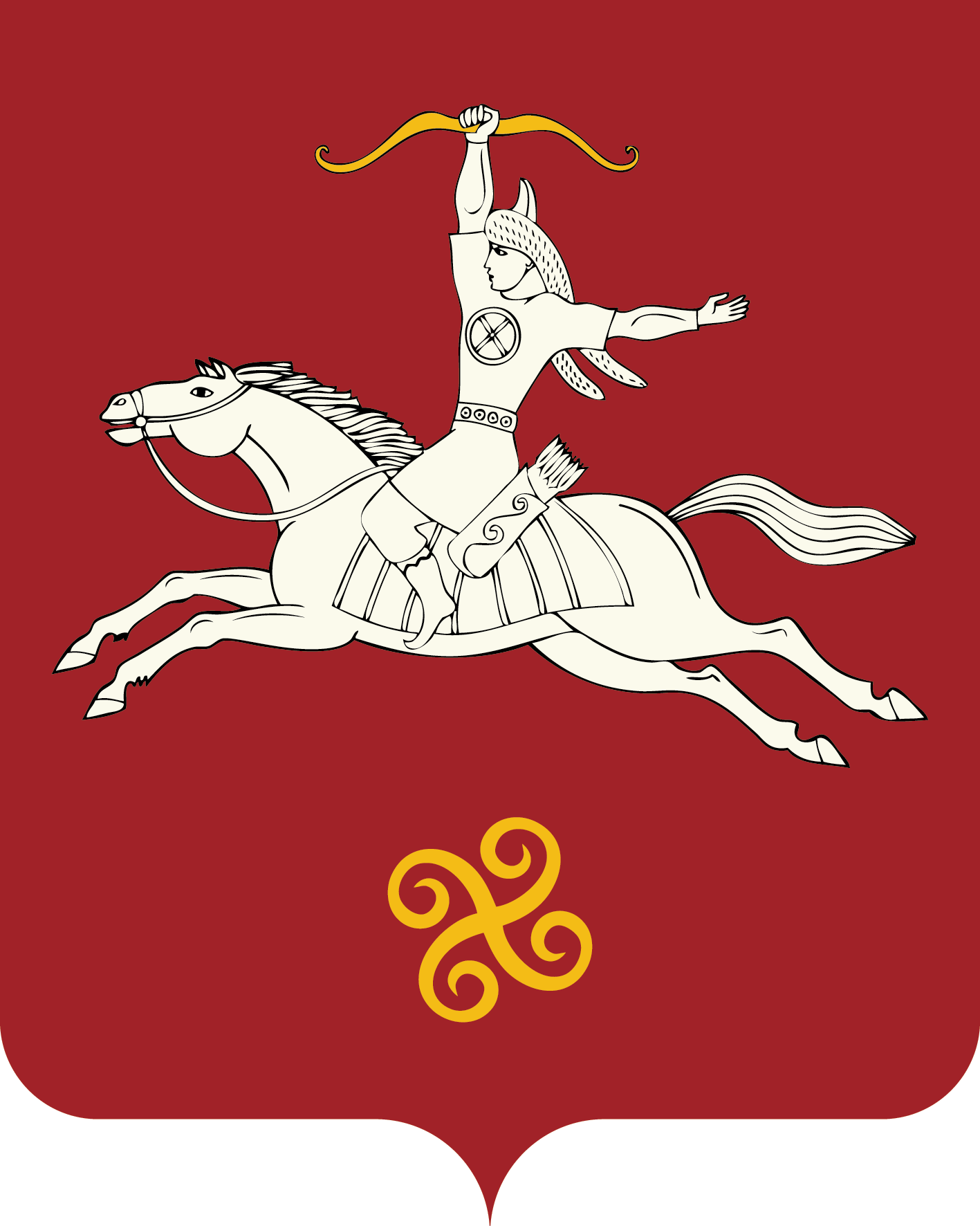 